    КАРАР                                                                                                             РЕШЕНИЕ       №16-13                                                                                                         21 июля 2017 года                                                     Муниципаль район Советының 2016 елның 4 августында  кабул ителгән 08-07 санлы “Кече  һәм урта эшмәкәрлеккә арендага тапшырылучы Актаныш муниципаль районы милке булып торган мөлкәт  исемлеген раслау турында”гы карарына үзгәрешләр кертү турындаВ соответствии со статьей 18 Федерального закона от 24.07.2007г.  №209-ФЗ «О развитии малого и среднего предпринимательства в Российской Федерации», в целях имущественной поддержки субъектам малого и среднего предпринимательства, Совет Актанышского муниципального района РЕШИЛ:1. Внести изменения в перечень имущества, находящегося в собственности Актанышского муниципального района Республики Татарстан, свободного от прав третьих лиц и предназначенного для предоставления субъектам малого  и среднего предпринимательства согласно приложению №1.2. Опубликовать настоящее решение на официальном сайте Актанышского муниципального района Республики Татарстан (www.Aktanysh.tatarstan.ru), в районной газете " Актаныш таннары ".3. Контроль за исполнением настоящего решения возложить на комитет Совета Актанышского муниципального района по экономике, инвестициям и предпринимательству.Председатель Совета  Актанышского муниципального района                                            Ф.М.КамаевПриложение № 1к решениюСовета Актанышскогомуниципального районаРеспублики Татарстанот 21.07.2017г . №16-13Перечень имущества, находящегося в собственности Актанышского муниципального района Республики Татарстан, свободного от прав третьих лиц и предназначенного для предоставления субъектам малого  и среднего предпринимательства ТАТАРСТАН РЕСПУБЛИКАСЫАКТАНЫШ МУНИЦИПАЛЬ РАЙОНЫ СОВЕТЫIII чакырылыш423740, Актаныш авылы, Ленин пр.,17нче йорт. Тел. 3-18-57, факс 3-15-05.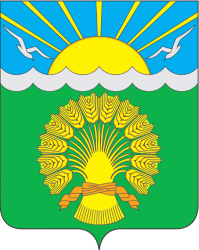 РЕСПУБЛИКА ТАТАРСТАНСОВЕТ АКТАНЫШСКОГО МУНИЦИПАЛЬНОГО РАЙОНАIII созыва423740, село Актаныш, пр. Ленина,дом 17. Тел/. 3-18-57, факс 3-15-05.Адрес (местоположение)
объектаВид объекта недвижимости; движимое имуществоСведения о недвижимом имуществе или его частиСведения о недвижимом имуществе или его частиСведения о недвижимом имуществе или его частиСведения о недвижимом имуществе или его частиСведения о недвижимом имуществе или его частиСведения о недвижимом имуществе или его частиСведения о недвижимом имуществе или его части000000Адрес (местоположение)
объектаВид объекта недвижимости; движимое имуществоКадастровый номерКадастровый номерНомер части объекта недвижимости согласно сведениям государственного кадастра недвижимости 000Наименование объекта учета000000Адрес (местоположение)
объектаВид объекта недвижимости; движимое имуществоКадастровый номерКадастровый номерНомер части объекта недвижимости согласно сведениям государственного кадастра недвижимости Тип (площадь - для земельных участков, зданий, помещений;  протяженность, объем, площадь, глубина залегания и т.п. - для сооружений; протяженность, объем, площадь, глубина залегания и т.п. согласно проектной документации - для объектов незавершенного строительства)Фактическое значение/ Проектируемое значение (для объектов незавершенного строительства)Единица измерения 
(для площади - кв. м; для протяженности - м; для глубины 
залегания - м; для объема - куб. мНаименование объекта учетаТип: оборудование, машины, механизмы, установки, транспортные средства, инвентарь, инструменты, иноеГосударственный регистрационный знак (при наличии)Наименование объекта учетаМарка, модельГод выпускаКадастровый номер объекта недвижимого имущества, в том числе земельного участка, в (на) котором расположен объектАдрес (местоположение)
объектаВид объекта недвижимости; движимое имуществоНомерТип (кадастровый, условный, устаревший)Номер части объекта недвижимости согласно сведениям государственного кадастра недвижимости Тип (площадь - для земельных участков, зданий, помещений;  протяженность, объем, площадь, глубина залегания и т.п. - для сооружений; протяженность, объем, площадь, глубина залегания и т.п. согласно проектной документации - для объектов незавершенного строительства)Фактическое значение/ Проектируемое значение (для объектов незавершенного строительства)Единица измерения 
(для площади - кв. м; для протяженности - м; для глубины 
залегания - м; для объема - куб. мНаименование объекта учетаТип: оборудование, машины, механизмы, установки, транспортные средства, инвентарь, инструменты, иноеГосударственный регистрационный знак (при наличии)Наименование объекта учетаМарка, модельГод выпускаКадастровый номер объекта недвижимого имущества, в том числе земельного участка, в (на) котором расположен объект31516171819202122232425262728РТ, Актанышский муниципальный район, с. Актаныш, пр. Ленина, д. 106недвижимое имуществоплощадь174кв.м.Подвал МКД